ГУ «Общеобразовательная средняя  школа№6 села Батпак Осакаровского района»на семинар Руководитель МО естественно-математического  циклаУчитель физики и информатики Кузнецова Е.Ю.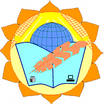  Методическая тема, по которой работает наше МО:   « Повышение уровня познавательной активности учащихся через индивидуальный подход в обучении и применении элементов современных педагогических методик»Её цель:     Создание условий для профессионального роста учителей методического объединения, организация    межпредметного взаимодействия, путём внедрения инновационных педагогических технологий.Главные задачи поставленные перед нами это:ознакомление с директивными и нормативными документами .изучение и анализ учебных планов и программ, учебников и пособий, методических рекомендаций, разнообразных форм и методов преподавания, внеклассной, внешкольной  предметной и воспитательной работы,ознакомление с новаторским передовым опытом и творческим использованием его идей.организация и самоанализ  самообразования учителей.изучение и внедрение в образовательную деятельность учителей МО проектной деятельности.анализ качества преподавания, уровня знаний, умений. подготовка и проведение разнообразных форм методической работы, направленных на совершенствование УВП и оказание практической помощи учителю, школе.Основные проблемы и пути их решения мы видим в недостаточно высоком  уровень качества знаний учащихся по предметам естественно-математического направления. Для этого необходимо разработать методические рекомендации подготовки учащихся  к  ЕНТ и ПГК.  Организация индивидуальной и исследовательской деятельности учащихся и учителей. Использование в работе проектных технологий.  Результаты ЕНТ за последние 3 года показывают низкий качественный уровень по физике, поэтому в этом году учителем разрабатываются специальные электронные пособия и программы позволяющие вести  подготовку учащихся не только в школе,  но и дистанционно.Для выполнения  этой  в школе имеется все:  и качественный педагогический  состав   и материальная база.Качественный состав  МО:Работа с молодыми. В нашем МО работают молодые специалисты:  Масхудова А.Р, Кравченко Н.Н, Сайтбагина З.Т. Для успешного применения  педагогических технологий  обучения к ним прикреплены наставники из  членов МО, которые постоянно помогают им при составлении и планировании уроков, посещают уроки и внеклассные мероприятия. Делятся своими опытом  работы со слабыми и одаренными детьми.  Помогают в выборе методик преподавания уроков.Для повышения педагогического мастерства при планировании тематик, форм и содержания методических мероприятий, мы учитывает их эффективность и результативность. Поэтому запланировали  изучение:Кроме этого для повышения эффективности обучения проводится разнообразная экспериментальная работа, которая повышает интерес к изучению и носит прикладной характер.В школе вариативной части учебного плана по предложению МО введены предметы по выбору и кружки, позволяющие формировать экономическое, экологическое и эстетическое воспитание, а так же углубленно изучать информационные технологии. Школа имеет высокоскоростной ИНТЕРНЕТ, позволяющий шире использовать мировые ресурсы, повысить интерес учащихся к исследовательской работе с использованием материалов мировых библиотек и международных исследовательских центров.  Для работы со слабоуспевающими и  одаренными учащимися были поставлены следующие задачи: выявление способных и слабоуспевающих детей, создание эффективных условий для гармонического развития личности, пробуждение и стимуляция к самостоятельной  и творческой деятельности. Повышения интереса к изучению предмета.  Для этого проводятся индивидуальные консультации , заведены тетради, для  дополнительных работ с детьми. Учителя на уроках используют разноуровневые задания, которые позволяют учащимся выбирать те задания,  на которые они смогут ответить. Тем самым настраивают их на  самостоятельное  углубленное изучение слабых тем по предметам.  Повышение квалификации. В этом году повышают свою категорию учитель музыки Гнидина Л.В., которая уже много лет  активно участвует во всех внешкольных, районных и областных мероприятий занимая призовые места.  Она имеет много грамот и благодарственных писем.  В течении года  мы будем активно продолжать работу по внедрению  в преподавание проектную деятельность, повышать квалификацию  учителей. Шире внедрять самостоятельную работу учащихся для повышения мотиваций при подготовке к выбору профилирующих предметов на ЕНТ.Предмет Качество знанийКачество знанийКачество знанийПредмет 200720082009Математика 8%25 %20%Физика 50%-0%География25%86%100%Биология 0%100%100%№Ф.И.ООбразование (ВУЗ, специальность)Должность Курируемое направление, проблемы, вопросыОбщий стаж работыСтаж работы        в занимаемой должности1Масхудова Альфия Ренатовнасреднее Учитель математикиРазвивающее обучение 113Костичану Татьяна Николаевнавысшеепедагог.Учитель  химии и биологииТМИО19194Кузнецова          Елена        Юрьевнавысшеепедагог.Учитель Физики иИВТМультимедийные технологии20105Кравченко Наталья НиколаевнавысшееУчитель технологии Модульное обучение006Гнидина        Людмила Валерьевнавысшеепедагог.Учитель Географии имузыкиРазвитие познавательной деятельности учащихся25257Матков Александр  ВасильевичВысшеепедагогПреподаватель НВППатриотическое воспитание14148Шрайнер Галина ЯковлевнаСр. спец.педагог.Учитель Физической культурыФормирование ЗОЖ3232Тематика Методических  мероприятийФормы и содержаниерезультатИзучение инструктивно-методического письма о преподавании в 2008-2009 учебном годуРабота в микрогруппахИспользование инструктивно-методического письма о преподавании в 2008-2009 учебном году при организации учебной работы.Мониторинг качества знаний по предметам естественно-математического циклаАнализ в разрезе предметовПланирование работы по повышению качества знаний.Применение модульной технологии в обученииТворческий  отчёт Создание рекомендаций по применению элементов модульной технологии при изучении предметов естественно-математического цикла.Тема ЦельСроки и этапыреализацииНаучное руководствоКраткое содержание Ожидаемый результатГде  и когда рассматривались предварительные результаты«Исследование качества молочных продуктовЗащита прав потребителя, умение определять качественные продукты.Февраль 2011г.Костичану Т.Н.Определение качества, признаков испорченности продуктов и маркировка. презентацииШМОПроект «Физика на кухне»Создание условий для самореализации учащегося через выполнение исследованияАпрель 2011 г. Кузнецова Е.Ю.Физические процессы при приготовлении пищи.ПрезентацияШМОЭкология   Кружок  5 Экологическое воспитание. Формирование ЗОЖ 34 Программа Основы экономических знаний кружок 10Формирование экономической грамотности учащихся17Основы экономических знаний кружок 11Формирование экономической грамотности учащихся17 Информационные системы Курсы по выбору 6 овладение умением использовать компьютерную технику как практический инструмент для работы с информацией в учебной деятельности и повседневной жизни 34 Разработка учителяИнформационные системы Курсы по выбору7развитие первоначальных способностей ориентироваться в информационных потоках окружающего мира и применять точную и понятную инструкцию при решении учебных задач и в повседневной жизни;34 Разработка учителяИнформационные системы Курсы по выбору8развитие первоначальных способностей ориентироваться в информационных потоках окружающего мира и применять точную и понятную инструкцию при решении учебных задач и в повседневной жизни;34 Разработка учителяКомпьютерное делопроизводство Курсы по выбору10показать школьникам роль и место информационных технологий в работе современного предприятия, ознакомить с основами организации делопроизводства в учреждениях, составлением и оформлением документации, со средствами компьютеризации административно-управленческого труда, копирования и размножения документов.17 Разработка учителяКомпьютерное делопроизводство Курсы по выбору11показать школьникам роль и место информационных технологий в работе современного предприятия, ознакомить с основами организации делопроизводства в учреждениях, составлением и оформлением документации, со средствами компьютеризации административно-управленческого труда, копирования и размножения документов.34 Разработка учителяИнформационные системы Курсы по выбору10овладение умением использовать компьютерную технику как практический инструмент для работы с информацией в учебной деятельности и повседневной жизни34 Разработка учителяИнформационные системы Курсы по выбору11овладение умением использовать компьютерную технику как практический инструмент для работы с информацией в учебной деятельности и повседневной жизни34 Разработка учителя